Vypracuj následující cvičení (tabulku). Není nutné si ji tisknout a lepit do sešitu, stačí do sešitu narýsovat (podle pravítka, úhledně!) a přepsat.Domácí úkol mi posílejte elektronicky nejpozději do 22. února, pokud odešlete úkol později, nebudu už ho brát jako splněný.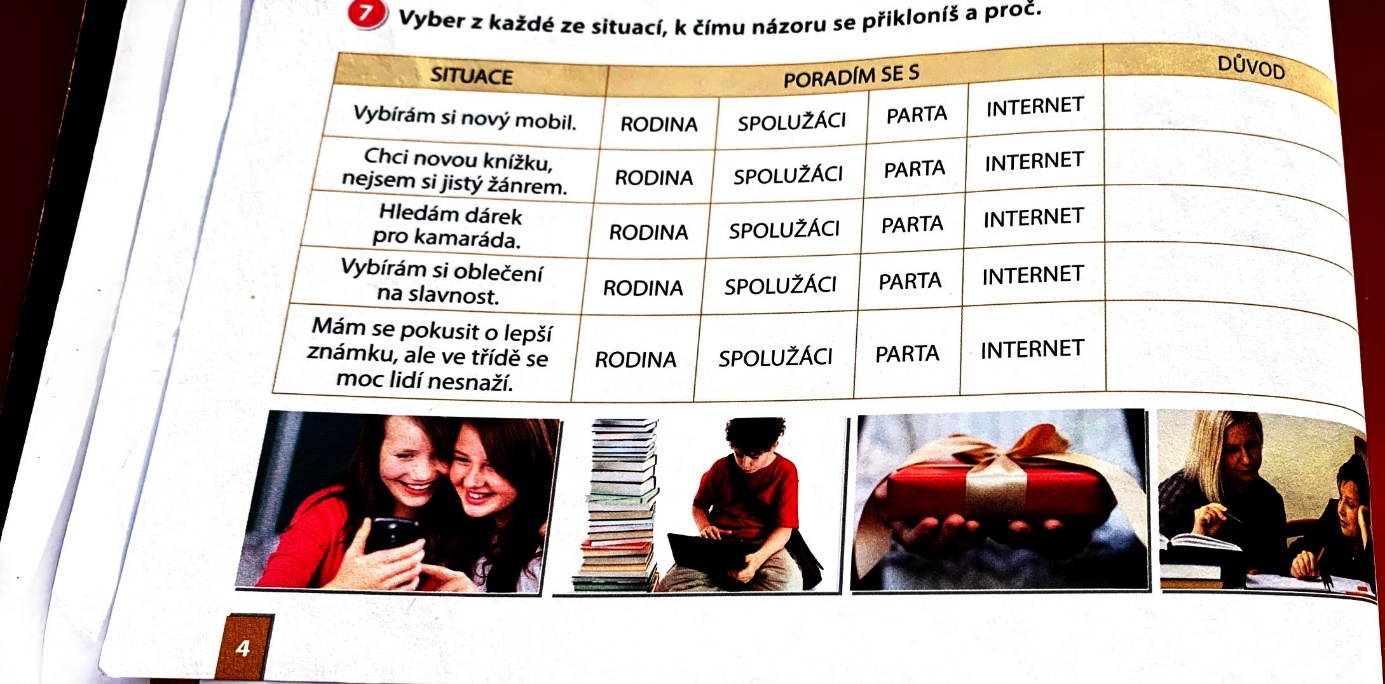 